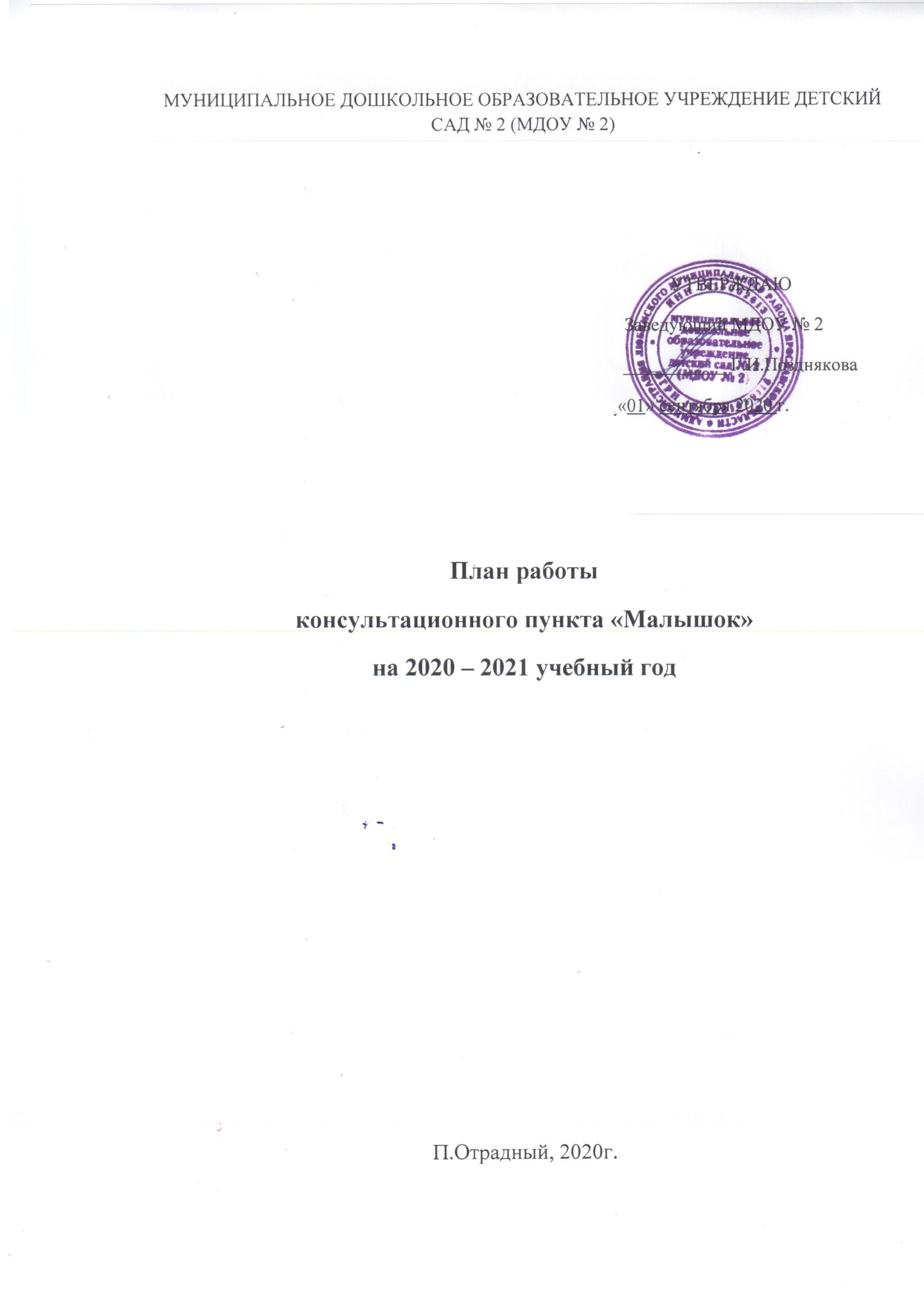 Цель -  обеспечение индивидуализации дошкольного образования, обеспечение психолого-педагогической поддержки семьи и повышения компетентности родителей (законных представителей) в вопросах развития и образования, охраны и укрепления здоровья детей в возрасте от 0 до 7 лет, не охваченных дошкольным образованием, выравнивания их стартовых возможностей при поступлении в школу и обеспечения успешной адаптации при поступлении в детский сад.Сроки проведенияМероприятияОтветственныеОрганизационный этапОрганизационный этапОрганизационный этапАвгуст-сентябрьФормирование списка родителей для занятий, проводимых пунктомЗаведующийСпециалисты КПАвгуст-сентябрьСоставление и утверждение годового плана работы консультационного пункта на 2020-2021 учебный год, графика работы специалистовзаведующийАвгуст-сентябрьОзнакомительная беседа, обзорная экскурсия по детскому садуЗаведующийСпециалисты КППрактический этапПрактический этапПрактический этапсентябрьАнкетирование родителей (определение индивидуальных потребностей)Специалисты КПсентябрьКлуб «Я,ты, мы»: «Мы в ответе за наших детей» круглый столВоспитатель Овчинникова Н.В.сентябрьИндивидуальное консультирование «Что должен уметь ребенок, который идет в детский сад»Специалисты КПоктябрь«Академия детства»: «Рукописная семейная книга как средство социально-нравственного воспитания и речевого развития детей»Воспитатель Шубина Н.Б.октябрьИндивидуальное консультирование «Особенности ребенка дошкольника»Специалисты КПоктябрьИндивидуальное консультирование по запросамСпециалисты КПноябрьКонсультация «Плохие привычки хороших детей»Воспитатель Овчинникова Н.В.ноябрь«Академия детства»: «Развитие речи в онтогенезе»Учитель-логопед Батина С.Ю.ноябрьИндивидуальное консультирование (1 раз в месяц)Специалисты КПдекабрьМастер-класс для родителей «Нетрадиционные приемы рисования»Воспитатель Шубина Н.Б.декабрьМастер-класс «Храним семейные традиции: самодельные елочные игрушки»Воспитатель Овчинникова Н.В.декабрьИндивидуальное консультирование (1 раз в месяц)Специалисты КПянварь«Значение профилактических прививок»Старшая медсестра, врач-педиатрянварьТеатрализованное представление для детей «Хрустальный звон Рождества»Музыкальный руководительянварьИндивидуальное консультированиеСпециалисты КПфевраль«Академия детства»: «Развиваем логическое мышление дошкольников с помощью игр»Воспитатель Шубина Н.Б.февральИндивидуальное консультированиеСпециалисты КПмарт«Академия детства»: «Как понять, что Ваш ребенок становится манипулятором»Воспитатель Шубина Н.Б.мартКонсультация «Готовимся к ПМПК»Специалисты КПмартИндивидуальное консультированиеСпециалисты КПапрель«Академия детства»: «Что нужно знать родителям будущего первоклассника»Воспитатель Овчинникова Н.В.апрельИндивидуальное консультированиеСпециалисты КПмайПодведение итогов работы КПзаведующиймайИндивидуальное консультированиеСпециалисты КП